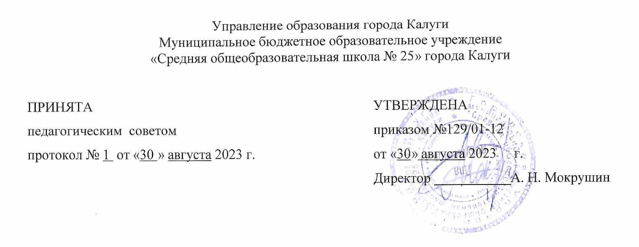 Дополнительная общеобразовательная общеразвивающая программа социально-гуманитарной направленности  «Социально-эмоциональное развитие»Возраст обучающихся: 8-12 летСрок реализации: 1 годУровень сложности: стартовыйАвтор-составитель программы: Гайдук Галина Николаевна, учитель иностранного языкаг. Калуга, 2023ПАСПОРТ ПРОГРАММЫОглавлениеПАСПОРТ ПРОГРАММЫ	2РАЗДЕЛ 1. «КОМПЛЕКС ОСНОВНЫХ ХАРАКТЕРИСТИК ПРОГРАММЫ»	41.1 Пояснительная записка	41.2. Цель и задачи программы	51.3. Содержание программы	61.4 Планируемые результаты	7РАЗДЕЛ 2. «КОМПЛЕКС ОРГАНИЗАЦИОННО-ПЕДАГОГИЧЕСКИХ УСЛОВИЙ»	82.1 Календарный учебный график	82.2 Условия реализации программы	82.3 Формы аттестации (контроля)	92.4 Оценочные материалы	10Список литературы	13РАЗДЕЛ 1.«КОМПЛЕКС ОСНОВНЫХ ХАРАКТЕРИСТИК ПРОГРАММЫ»1.1 Пояснительная запискаРазвитие эмоций ребенка должно проходить неразрывно от развития коммуникативных навыков, так как оба эти компонента являются важными составляющими психического здоровья школьника. Предпосылкой полноценного психического здоровья детей является состояние душевного комфорта, обеспечивающее регуляцию их поведения в процессе педагогической деятельности.   Главную,  определяющую   роль  в психическом развитии играет социальный опыт, который главным образом ребенок приобретает в детском саду,  общаясь со сверстниками и взрослымиТолько при правильном развитии эмоций и навыков общения можно говорить об адекватной самооценке ребенка и состояние общего душевного комфорта, т.е. состояние эмоционального благополучия. Именно поэтому развитие эмоциональной  и коммуникативной сферы у детей в школьном возрасте должно проходить в комплексе,  неотделимо одно от другого.Направленность программы: социально-гуманитарная.Вид программы:- по степени авторства – модифицированная- по уровню сложности –  стартоваяЯзык реализации программы: русскийПеречень нормативных документов:Программа разработана в соответствии со следующими нормативными документами:Федеральный закон «Об образовании в Российской Федерации» от 29.12.2012 № 273-ФЗ.Федеральный закон от 31 июля 2020 г. N 304-ФЗ «О внесении изменений в Федеральный закон «Об образовании в Российской Федерации» по вопросам воспитания обучающихся».Распоряжение Правительства Российской Федерации от 31 марта 2022 года № 678-р. Концепция развития дополнительного образования детей до 2030 год.Постановление Главного государственного санитарного врача РФ от 28 сентября 2020 г. №28 «Об утверждении санитарных правил СП 2.4.3648 – 20 «Санитарно – эпидемиологические требования к организациям воспитания и обучения, отдыха и оздоровления детей и молодежи».Приказом Министерства просвещения РФ от 27.07.2022 № 629 «Об утверждении порядка организации и осуществления образовательной деятельности по дополнительным общеобразовательным программам». Распоряжение Правительства Российской Федерации от 29.05.2015 № 996-р
«Стратегия развития воспитания в Российской Федерации на период до 2025 года»Постановление Правительства Калужской области от 29 января 2019 года № 38 «Об утверждении государственной программы Калужской области «Развитие общего и дополнительного образования в Калужской области». Подпрограмма «Дополнительное образование» государственной программы Калужской области «Развитие общего и дополнительного образования в Калужской области»Актуальность. Ни для кого не секрет, что лучший друг для современного ребенка - это телевизор или компьютер, а любимое занятие - просмотр мультиков или компьютерные игры. Дети стали меньше общаться не только со взрослыми, но и друг с другом. А ведь живое человеческое общение существенно обогащает жизнь детей, раскрашивает яркими красками сферу их ощущений. Современные дети стали менее отзывчивыми к чувствам других. Они не всегда способны осознавать и контролировать свои эмоции, а это приводит к импульсивности поведения.  Педагогическая целесообразность.  В процессе жизни у ребенка меняются взгляды на мир и отношения с окружающими. Постепенно возрастает способность сознавать и контролировать свои эмоции, а также идет усвоение способов общения. Адресат программы. Программа рассчитана на обучение учащихся 8-12 лет.Объем и срок освоения, режим занятий. Программа «Социально-эмоциональное развитие» рассчитана на обучение учащихся 8-11 лет в течение всего учебного года:  - 36 часов. Занятия проходят 1 раз в неделю по 45 минут.    Срок освоения программы: 1 учебный год.   Уровень освоения программы: Стартовый.1.2 Цели и задачи программыЦель программыСпособствовать социально-эмоциональному развитию детей среднего школьного возраста. Задачи программы обучающие:- формирование представлений детей о важнейших социальных нормах и ценностях, определяющих поведение человека в обществе;- обучение элементарным навыкам конструктивного взаимодействия и речевым средствам общения; - формирование умений и навыков практического владения выразительными движениями (мимикой, жестами, пантомимикой);- обучение навыкам снятия физического и психического напряжения.Задачи программы развивающие:- развитие самоконтроля в отношении проявления своего эмоционального состояния в ходе общения;- развитие навыков социального поведения;-развитие адекватной оценочной деятельности, направленной на анализ собственного поведения и поступков окружающих людей.Задачи программы воспитательные:-воспитание интереса к окружающим людям, развитие чувства понимания и потребности в общении;-формирование ценностного отношение детей к нормам и правилам нравственного поведения;- коррекция у детей нежелательных черт характера и поведения.1.3 Содержание программыУчебно-тематический планСодержание программы:ВведениеНаправлено на знакомство и самопрезентацию учеников в классе, создание благоприятных условий для совместной работы, определение правил взаимодействия.Раздел 1.Восприятие и понимание причин эмоцийВключает в себя идентификацию эмоций, их выражение и понимание причин.В первый год изучаются пять базовых эмоций: радость, злость, грусть, страх и интерес. Занятия направлены на развитие не только представлений о разных эмоциональных выражениях, но и способности их произвольно изобразить.Ещё одной задачей этого раздела является развитие у детей восприятия и понимания эмоций в ситуативном контексте, без опоры на мимику. Знакомясь с типовыми ситуациями, которые могут вызвать ту или иную эмоцию, дети учатся прогнозировать эмоции других людей и понимать зависимость эмоций от ситуации. Занятия этого раздела также содержат материал, отражающий индивидуальные особенности в переживании и выражении эмоций и их силы.Раздел 2. Эмоциональная регуляцияЗанятия данного раздела способствуют формированию представлений у детей о приятных и неприятных эмоциях, их значении в жизни человека. Установка на подавление неприятных или социально осуждаемых эмоций заменяется формированием умений саморегуляции и пониманием необходимости управления собственными эмоциями.Дети учатся осознавать эмоциональную обусловленность поведения, делать предположения о том, как разные эмоции могут влиять на поведение, применять элементарные приёмы саморегуляции. Особое внимание уделяется управлению такими эмоциями, как страх и злость.Раздел3. Социальное взаимодействиеДанный раздел посвящён формированию принятия многообразия и уважения индивидуальности человека. Занятия направлены на развитие коммуникативной компетентности: умения слушать и понимать других людей, работать в команде, решать конфликты, помогать другим и самому просить о помощи. Особое внимание отводится изучению возможностей влияния на эмоциональное состояние других людей посредством оказания эмоциональной поддержки.1.4 Планируемые результатыЛичностные результатыОбучающийся получит возможность для формирования:уважительного отношения к мнению другого человека; начальных навыков адаптации в динамично изменяющемся и развивающемся мире; самостоятельности и личной ответственности за свои поступки на основе представлений о нравственных нормах, социальной справедливости и свободе; доброжелательности и эмоционально-нравственной отзывчивости, понимания и сопереживания чувствам других людей; навыков сотрудничества со взрослыми и сверстниками в разных социальных ситуациях, умения не создавать конфликтов и находить выходы из спорных ситуаций.Метапредметные результатыОбучающийся получит возможность для формирования:учащиеся получат возможность научиться: применять начальные формы познавательной и личностной рефлексии; использовать речевые средства для решения коммуникативных и познавательных задач; слушать собеседника и вести диалог, признавать возможность существования различных точек зрения и право каждого человека иметь своё мнение; излагать свою позицию и аргументировать собственную точку зрения и оценку событий; определять общую цель и пути её достижения; договариваться о распределении функций и ролей в совместной деятельности; осуществлять взаимный контроль в совместной деятельности, адекватно оценивать собственное поведение и поведение окружающих; конструктивно разрешать конфликты с помощью сотрудничества, учитывая интересы всех участников.Предметные результатыПредметные результаты освоения программы социально-эмоционального развития разделяются на три блока компетенций: восприятие и понимание причин эмоций, эмоциональная регуляция, социальное взаимодействие.РАЗДЕЛ № 2«КОМПЛЕКС ОРГАНИЗАЦИОННО-ПЕДАГОГИЧЕСКИХ УСЛОВИЙ»	2.1 Календарный учебный графикВ связи с тем, что некоторые занятия попали на выходные и праздничные дни, некоторые темы были укрупнены. 2.2 Условия реализации программыМатериально-технические обеспечение
Дидактические материалы
Технические средства обучения:
CD и аудио материал
Ноутбук
Проектор
Наглядно – образный материал:
- Иллюстрации
- Наглядно - дидактический материал
- Стихи, загадкиИнформационное обеспечениеСлайды, презентации2.3 Формы аттестации (контроля)               Оценка результатов усвоения программы проводится в целях выявления индивидуальных особенностей детей для создания индивидуального образовательного маршрута в ходе обучения и содействия раскрытию потенциала каждого ребёнка.               Оценка с фиксацией результатов проводится в начале и в конце учебного года. В ходе каждого занятия педагогу необходимо наблюдать за детьми, быть внимательным к прогрессу каждого ребёнка, его изменениям и достижениям. В этом педагогу поможет предложенная технология наблюдения.              В начале учебного года по результатам оценки определяется зона образовательных потребностей каждого ребёнка и конструируется индивидуальная траектория его развития в рамках программы. В конце года на основе результатов диагностики делаются выводы о степени удовлетворения образовательных потребностей детей и динамике в развитии их умений.2.4 Оценочные материалыОсновным инструментом оценки является структурированное наблюдение за детьми как в ходе занятий, так и в остальное время.  Объектом наблюдения являются компетенции и блоки компетенций программы социально-эмоционального развития.Восприятие и понимание причин эмоций. Идентификация эмоций. Выражение эмоций. Понимание причин эмоций.Эмоциональная регуляция. Понимание эмоциональной обусловленности поведения. Владение элементарными навыками саморегуляции.Социальное взаимодействие. Коммуникативная компетентность. Социальная компетентность.Для каждой компетенции выделено от двух до пяти критериев для наблюдения, которое проводится педагогом с опорой на индикаторы, приведённые в приложениях 1—3 методического  пособия. Результаты наблюдения фиксируются в сводных таблицах отдельно по каждой компетенции (см. приложения в методическом пособии 1 .1—1 .3).Оценка ученика проводится по 10-балльной шкале, которая соответствует трём уровням:1-й уровень (1—3 балла) — не пытается проявлять оцениваемый навык / пытается, но ничего не получается; 2-й уровень (4—7 баллов) — нерегулярно применяет оцениваемый навык / показывает средний (нерегулярный) результат;3-й уровень (8—10 баллов) — регулярно и успешно применяет оцениваемый навык. Для ученика важна возможность дифференцированного подхода в рамках каждой отдельной компетенции. Один и тот же ребёнок может обладать выдающимися способностями в области идентификации эмоций и в то же время демонстрировать средние или низкие умения в сфере социального взаимодействия. Перед началом каждого раздела программы дифференцированная оценка позволит определить образовательные приоритеты для отдельных детей при изучении раздела.Дети с высоким уровнем развития компетенции, с одной стороны, имеют высокие образовательные потребности, с другой — могут являться ресурсными ролевыми моделями для остальных детей в классе. При организации групповой работы целесообразно включать их в группы с детьми, в меньшей степени овладевшими соответствующими умениями. Однако педагогу следует внимательно следить за тем, чтобы эти ученики не брали на себя выполнение всей групповой работы. При организации обсуждений детям с высоким уровнем развития данной компетенции следует предлагать более сложные вопросы и давать возможность высказаться после остальных учащихся.Дети со средним уровнем развития компетенции составляют наиболее многочисленную группу в классе. Важно помнить о том, что именно такие дети чаще всего попадают в «слепую зону» для педагога, что влечёт за собой риск упущения их образовательных потребностей. Поэтому педагог должен уделить особое внимание детям со средним уровнем развития компетенции, подходить к ним настолько дифференцированно, насколько это возможно.Дети, показавшие низкий уровень развития данной компетенции, имеют соответственно низкие образовательные потребности. Для них важно создать комфортные и безопасные условия, соответствующие их зоне ближайшего развития, чтобы помочь таким детям достичь максимального прогресса вместе со взрослым и с другими детьми. Педагогу необходимо продумать систему совместных действий с родителями таких детей, чтобы создать развивающую среду не только в образовательном учреждении, но и дома.Вспомогательным инструментом оценки результатов освоения программы является оценка родителей. Внешняя оценка результативности программы со стороны родителей позволит повысить объективность диагностических процедур. Оценка родителей осуществляется посредством заполнения бланков специальных опросников в начале и в конце учебного года по тем же компетенциям, что и в наблюдении педагога. Опросники приведены в первом и четвёртом разделах материалов для родителей. Данные родительских оценок педагог заносит в сводную таблицу (приложение 4). Результаты по каждой компетенции могут находиться в диапазоне от 4 до 40 баллов. Важно понимать, что эти результаты не могут быть использованы для сравнения детей между собой.Сравнивать можно только оценки, данные одним и тем же родителем. Опросы родителей полезны для определения сильных сторон ребёнка (высокие оценки родителя) и тех компетенций, которые требуют развития (низкие оценки родителя). Таким образом, анализ оценок родителей поможет педагогу понять, в каком разделе или разделах программы данному ребёнку надо уделить максимальное внимание, продумать и организовать развивающую среду. Результаты сравнения оценок родителей в начале и в конце учебного года являются ценной дополнительной информацией, которая позволит оценить эффективность работы по программе.В опросниках родители по желанию могут в свободной форме сообщить информацию о своём ребёнке и особенностях его социально-эмоционального развития, которую, по их мнению, необходимо знать педагогу. Эту информацию важно принять к сведению и учитывать при построении образовательной и воспитательной траекторий развития ребёнка2.5 Методические материалы и условия реализации программыФормы организации образовательного процесса:1. Групповые занятия (урок, семинар, лекция, экскурсии, круглый стол, дискуссия);2. Индивидуальные занятия (урок – исследование);3. Совместная творческая деятельность (путешествие в прошлое, заочная экскурсия, юные картографы).Формы организации учебного занятия - беседа, выставка, презентация, наблюдение, практическое занятие, творческая мастерская.Формы контроля: индивидуальный опрос, фронтальный опрос, зачетные занятия, творческие задания, самостоятельные проекты.Методы обучения – словесный, наглядно-практический, объяснительно - иллюстративный, игровой.Методы воспитания - убеждение, мотивация, стимулирование.Педагогические технологии – элементы технологии группового обучения, коллективно творческой деятельности, игровой деятельности, здоровьесберегающей технологии.Приемы и методы организации образовательного процесса: урок, семинар, лекции, рассказ, беседа, практические работы, экскурсии, круглый стол, дискуссия.Материально - техническое обеспечение занятия: кабинет, парты, стулья, доска, компьютеры, сканер, принтер, проектор. При проведении занятий используется наглядный дидактический материал: плакаты, таблицы, дидактические и методические материалы.Список литературы:Социально-эмоциональное развитие детей. Теоретические основы (авторы: Е. А. Сергиенко — руководитель авторского коллектива, Т. Д. Марцинковская, Е. И. Изотова, Е. И. Лебедева, А. Ю. Уланова, Е. И. Дубовская). В книге изложены теоретические основы программы, описаны возрастные особенности детей и подростков и др.Методическое пособие «Социально-эмоциональное развитие детей младшего школьного возраста» (авторы: А. В. Макарчук, Е. В. Горинова, Н. Е. Рычка, О. В. Хухлаева). В пособии содержится программа обучения, описание возрастных особенностей детей, сценарии занятий с учащимися, тематических встреч с родителями и совместных детско-родительских мероприятий, которые проводятся в рамках программы, инструменты для оценки эффективности работы.Рабочая тетрадь «Обо мне и для меня» (авторы: А. В. Макарчук, Н. Е. Рычка, О. В. Хухлаева). Тетрадь предназначена для индивидуальной работы детей на занятиях и выполнения семейных заданий вместе со взрослыми.Игровой комплект «Палитра эмоций» (авторы: И. А.Дворецкая, А. В. Макарчук, Н. Е. Рычка, О. Е. Хухлаев) — комплект карточек, предназначенный для организации групповой работы в классе..Полное название программыДополнительная общеобразовательная общеразвивающая программа социально-гуманитарной направленности  «Социально-эмоциональное развитие»Автор-составитель программы, должностьГайдук Галина Николаевна, учитель иностранного языкаАдрес реализации программыМуниципальное бюджетное образовательное учреждение «Средняя общеобразовательная школа №25» города Калуги.Г. Калуга, ул. Тарутинская, д. 70Вид программымодифицированная, базоваяНаправленностьсоциально-гуманитарнаяСрок реализации программы1 год (36 часов)Возраст детей от 8 до 12  летНазвание объединенияСоциально-эмоциональное развитие№ п\пНазвание разделаКоличество часовКоличество часовКоличество часов№ п\пНазвание разделаТеорияпрактика всего1Введение112 ч.2Восприятие и понимание причин эмоций 3811 ч.3Эмоциональная регуляция4610 ч.4Социальное взаимодействие3912 ч.ИтогоИтого112536Блок компетенцийПланируемые результаты1.Восприятие и понимание причин эмоцийРебёнок знает мимические признаки не менее пяти основных эмоций (злость, страх, интерес, грусть, радость), определяет эти эмоции по мимическим признакам на изображениях и в процессе общения, знает названия эмоций.1.Восприятие и понимание причин эмоцийРебёнок верно определяет эмоции (злость, страх, интерес, грусть, радость) по позе человека, его жестам и движениям, может сопоставить действия и эмоции.1.Восприятие и понимание причин эмоцийРебёнок различает эмоции (радость, грусть, злость, страх, интерес) в речи по названию, интонации, громкости, темпу.1.Восприятие и понимание причин эмоцийРебёнок может назвать эмоции, которые у него вызывают произведения искусства (картина, скульптура, музыкальное или литературное произведение); определяет характер, настроение произведения, даёт ему эмоционально-образную характеристику (смешное стихотворение, печальная музыка).1.Восприятие и понимание причин эмоцийРебёнок верно определяет эмоциональное содержание высказываний, понимает и использует в речи слова, связанные с эмоциями и эмоциональными состояниями.1.Восприятие и понимание причин эмоцийРебёнок правильно выражает эмоции с помощью мимики, жестов, поз, движений.1.Восприятие и понимание причин эмоцийРебёнок может описать эмоциональное состояние (собственное и другого человека), используя эмоциональный словарь и пара-вербальные способы (громкость, интонация, темп речи).1.Восприятие и понимание причин эмоцийРебёнок выражает эмоции в рисунке, аппликации, через музыку и движение.1.Восприятие и понимание причин эмоцийПри обсуждении ситуации (изображения, литературного произведения, личного опыта) ребёнок распознаёт эмоции, делает верные предположения о причинах их возникновения и событиях, предшествующих данной ситуации.1.Восприятие и понимание причин эмоцийРебёнок знает, что разные люди в одних и тех же ситуациях могут испытывать разные эмоции; понимает, что разные люди могут по-разному проявлять одни и те же эмоции, учитывает это в поведении.2. Эмоциональная регуляцияРебёнок понимает, что эмоции могут влиять на поведение, делает предположения о том, какое влияние данное эмоциональное состояние может оказать на его поведение в конкретных ситуациях.2. Эмоциональная регуляцияРебёнок может определить своё эмоциональное состояние и его интенсивность, описать ситуацию, ставшую причиной проявления эмоции; знает несколько способов саморегуляции.3. Социальное взаимодействиеРебёнок может установить взаимодействие с детьми разного пола и возраста и взрослыми — родителями, педагого––м; способен инициировать и поддержать общение: задавать вопросы с учётом ситуации и особенностей партнёра по общению, реагировать на ответы, отвечать на вопросы.3. Социальное взаимодействиеРебёнок понимает, что другой человек может иначе воспринимать объект, ситуацию, иметь мнение, желания, мысли и т.п ., отличные от его собственных, и учитывает это в поведении; понимает, что люди могут иметь ошибочное мнение о ситуации и строить своё поведение на основании этого мнения.3. Социальное взаимодействиеРебёнок проявляет эмпатию, пытается влиять на эмоциональное состояние другого человека, оказывая эмоциональную поддержку; распознаёт ситуации, в которых человеку нужна помощь, может сделать предположения о том, какая именно помощь требуется, стремится оказать помощь близким; может сам обратиться за помощью к знакомому взрослому или сверстнику, сформулировать свою просьбу.3. Социальное взаимодействиеРебёнок знает о необходимости договорённостей и соблюдения правил в совместной деятельности; предлагает варианты взаимодействия, умеет договариваться; выполняет совместные задания в группе3. Социальное взаимодействиеРебёнок идентифицирует свои эмоции и эмоции другого человека, прогнозирует вероятность возникновения конфликта; делает предположения о причинах возникновения конфликта и возможных способах его разрешения; знает простые способы саморегуляции.3. Социальное взаимодействиеРебёнок знает формальные правила социального поведения и следует им (приветствие, прощание, извинение, благодарность и т. д.); принимает правила, принятые в семье, школе, и следует им.3. Социальное взаимодействиеРебёнок уважительно относится к многообразию людей, понимает, что у разных людей могут быть различные интересы, предпочтения, мнения; выстраивает отношения в классе на основании общих норм и ценностей.Дата№ занятияРазделТемаФормы контроля06.09.20211Введение.Обсуждение итогов лета и планирование образовательных результатов.Беседа13.092Введение.Эмоции, связанные со школой.Творческий проект20.093Введение.Психологический климат в классе.рисунок 27.094Восприятие и понимание причин эмоций.Интерес как ключевой мотиватор учебной деятельности.беседа 04.105Восприятие и понимание причин эмоций.Признаки удивления и причины его возникновения.трестирование11.106Восприятие и понимание причин эмоций.Интенсивность эмоций и их проявление.беседа18.107Восприятие и понимание причин эмоций.Модальность эмоций.беседа25.108Восприятие и понимание причин эмоций.Амбивалентные эмоции. Принятие ответственного решения.беседа08.119Восприятие и понимание причин эмоций.Многообразие эмоций и способов их выражения.рисунок15.1110Восприятие и понимание причин эмоций.Многообразие эмоций и способов их выражения.рисунок22.1111Восприятие и понимание причин эмоций.Идентификация собственных эмоций, осознание их причин.творческий проект29.1112Восприятие и понимание причин эмоций.Идентификация собственных эмоций, осознание их причин.творческий проект06.1213Восприятие и понимание причин эмоций.Идентификация собственных эмоций, осознание их причин.творческий проект13.1214Эмоциональ-ная регуляция.Эмоциональная обусловленность поведения. Конструктивное и деструктивное влияние эмоций на поведение.беседы20.1215Эмоциональ-ная регуляция.Ментальная обусловленность поведения.рисунок27.1216Эмоциональ-ная регуляция.Ситуативная обусловленность эмоций и поведения.Беседа17.01.202117Эмоциональ-ная регуляция.Профилактика подавления эмоций.Беседа24.0118Эмоциональ-ная регуляция.Выражение эмоций через творчество как метод управления эмоциями.рисунок31.0119Эмоциональ-ная регуляция.Выражение эмоций через творчество как метод управления эмоциями.рисунок07.0220Эмоциональ-ная регуляция.Основы управления поведением.Беседа14.0221Социальное взаимодей-ствие.Сходство и различия в группе.Беседа21.0222Социальное взаимодей-ствие.Толерантность и принятие многообразия.проект28.0223Социальное взаимодей-ствие.Ложь, её влияние на межличностные отношения.тренинг07.0324Социальное взаимодей-ствие.Неверные мнения как возможные причины неверной интерпретации поведения.тестирование14.0325Социальное взаимодей-ствие.Развитие способности к децентрации.беседа 29.0326Социальное взаимодей-ствие.Способы понимания и прояснения состояния другого: проясняющие и уточняющие вопросы.Беседа04.0427Социальное взаимодей-ствие.Эффективное поведение в сложных коммуникативных ситуациях.Беседа11.0428Социальное взаимодей-ствие.Понимание недоразумений и бестактности.Беседа18.0429Социальное взаимодей-ствие.Основы противостояния буллингу в классе.арттренинг25.0430Социальное взаимодей-ствие.Эмпатия и навыки оказания эмоциональной помощи другим.рисунок02.0531Социальное взаимодей-ствие.Навыки ненасильственного общения.беседа16.0532Социальное взаимодей-ствие.Основы ненасильственного общения.тренинг23.0533Социальное взаимодей-ствие.Навыки совместной работы в группе. Сплочённость класса.Беседа30.0534Социальное взаимодей-ствие.Завершение и подведение итогов курса. Составление планов на лето.Беседа